Муниципальное бюджетное дошкольное образовательное учреждение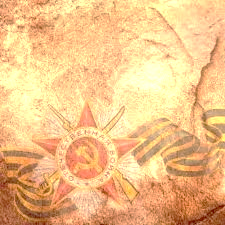 «Детский сад № 82 комбинированного вида» города Чебоксары Чувашской Республики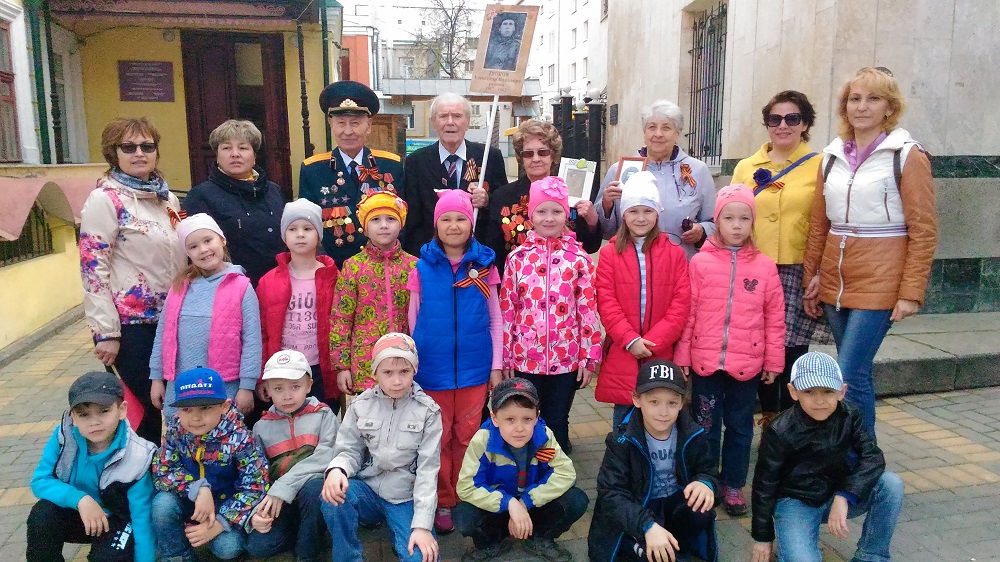 ПРОЕКТ «МЫ ПОМНИМ, МЫ ГОРДИМСЯ!»Чебоксары, 2018СОДЕРЖАНИЕПаспорт проекта…………………………………………………………3Актуальность…………………………………………………………….4Анализ внешней и внутренней среды………………………………….6Цели и задачи проекта…………………………………………………..8Участники проекта………………………………………………………8Этапы проекта…………………………………………………………....9Ресурсы проекта………………………………………………………….10Механизм реализации проекта……………………………………….....11План реализации проекта………………………………………………..12Ожидаемые результаты. Критерии оценки эффективности…………..14Перспективы дальнейшего развития проекта………………………….14Список литературы………………………………………………………14Приложения1.ПАСПОРТ ПРОЕКТАТаблица 1- Паспорт проекта2. АКТУАЛЬНОСТЬ        Наше время- время бурных социальных и экономических перемен, преобразования общества - требует от каждого человека утверждения активной гражданской позиции. Сила Российского государства, процветание его граждан, стабильная экономическая ситуация прежде всего зависят от творческого и интеллектуального потенциала подрастающего поколения, знания исторического прошлого, патриотических традиций нашей Родины, формирования у дошкольников чувства гордости за величие страны, уважения к старшему поколению.        ФГОС ДО раскрывает содержание образовательной области познавательное развитие предполагает развитие интересов детей, любознательности и познавательной мотивации; формирование познавательных действий, становление сознания; развитие воображения и творческой активности; формирование первичных представлений о себе, других людях, объектах окружающего мира, о малой родине и Отечестве, представлений о социокультурных ценностях нашего народа, об отечественных традициях и праздниках.        В Распоряжение Правительства Российской Федерации от 29 мая 2015 г. N 996-р г. Москва "Стратегия развития воспитания в Российской Федерации на период до 2025 года" определены направление работы. Патриотическое воспитание и формирование российской идентичности предусматривает: создание системы комплексного методического сопровождения деятельности педагогов и других работников, участвующих в воспитании подрастающего поколения, по формированию российской гражданской идентичности;формирование у детей патриотизма, чувства гордости за свою Родину, готовности к защите интересов Отечества, ответственности за будущее России на основе развития программ патриотического воспитания детей, в том числе военно-патриотического воспитания;повышение качества преподавания гуманитарных учебных предметов, обеспечивающего ориентацию обучающихся в современных общественно-политических процессах, происходящих в России и мире, а также осознанную выработку собственной позиции по отношению к ним на основе знания и осмысления истории, духовных ценностей и достижений нашей страны;развитие у подрастающего поколения уважения к таким символам государства, как герб, флаг, гимн Российской Федерации, к историческим символам и памятникам Отечества;        Патриотическое воспитание детей является одной из основных задач дошкольного учреждения. Чувство патриотизма многогранно по содержанию. Это и любовь к родным местам, и гордость за свой народ, и ощущение своей неразрывности с окружающим миром, и желание сохранять и приумножить богатство своей страны. Патриотическое воспитание ребенка — сложный педагогический процесс. В основе его лежит развитие нравственных чувств.
Дошкольный возраст - период, когда закладываются предпосылки гражданских качеств. Идея патриотизма в России всегда порождала невиданную энергию, позволявшую решать вопросы исторической важности. Сегодня патриотизм - важнейший фактор мобилизации страны, необходимый для ее охранения и возрождения. Проект призван способствовать формированию чувства патриотизма, уважения к героическому прошлому нашей Родины, учит ценить мир.                Чувство Родины начинается у ребенка с отношения к семье, к самым близким людям — к матери, отцу, бабушке, дедушке. Это корни, связывающие его с родным домом и ближайшим окружением. Чувство Родины начинается с восхищения тем, что видит перед собой малыш, чему он изумляется и что вызывает отклик в его душе. И хотя многие впечатления еще не осознаны им глубоко, но, пропущенные через детское восприятие, они играют огромную роль в становлении личности патриота.        С каждым годом все дальше от нас тот памятный день – День Победы в Великой Отечественной Войне, но ценность подвига наших солдат никогда не меркнет. Все меньше остается участников той войны, кому мы должны быть благодарны за мирное небо над головой. Подрастающее поколение уже не знает, как важно помнить об этом дне и чтить память погибших.3.АНАЛИЗ ВНЕШНЕЙ И ВНУТРЕННЕЙ СРЕДЫАнализ внешней средыАнализ внутренней средыРеализация проекта предполагается в детском саду и на базе различных социальных институтов. Количество воспитанников, вовлеченных в проект  – 15 человек.ЦЕЛИ И ЗАДАЧИ ПРОЕКТАЦель проекта: Создание условий для обогащения детей представлениями о ВОВ, его героях. Воспитание патриотизма, чувства гордости за подвиг нашего народа в годы Великой Отечественной войне.Задачи проекта:1.Обобщать и расширять знания детей об истории Великой Отечественной войны.2.Обобщать и расширять знания о героях войны и о подвигах юных героев, о боевой технике.3.Способствовать формированию чувства гордости за свой народ, его боевые заслуги.4.Продолжать развивать творческие способности в рамках реализации проекта.5.Продолжать расширять сотрудничество с родителями воспитанников.6.Воспитывать уважение к защитникам Отечества, памяти павших бойцов, ветеранам ВОВ.УЧАСТНИКИ ПРОЕКТАТаблица  2 – Участники проектаЭТАПЫ РЕАЛИЗАЦИИ ПРОЕКТАРЕСУРСЫ ПРОЕКТАМЕХАНИЗМ РЕАЛИЗАЦИИ ПРОЕКТАТаблица 3- Механизм реализации проектаПЛАН РЕАЛИЗАЦИИ ПРОЕКТАТаблица 4 - План реализации проектаОЖИДАЕМЫЕ РЕЗУЛЬТАТЫ. КРИТЕРИИ ОЦЕНКИ ЭФФЕКТИВНОСТИ1.Обогащенные представления детей об истории Великой Отечественной войны.2.Обобщенные знания о героях войны и о подвигах юных героев, о боевой технике.3.Сформированное чувство гордости за свой народ, его боевые заслуги.4.Желание воспитанников активно проявлять творческие способности в проектной деятельности.5.Желание родителей активно сотрудничать в проектной деятельности.6.Уважение воспитанников к защитникам Отечества, памяти павших бойцов, ветеранам ВОВ.ПЕРСПЕКТИВЫ ДАЛЬНЕЙШЕГО РАЗВИТИЯ ПРОЕКТАДанный проект может быть реализован не только в течение двух недель, но и на протяжении года. Наиболее целесообразно проведение проекта в течение года - с целью более глубокого и всестороннего охвата данной проблемы. Проект планируется использовать не только в данной группе, но и в других группах детского сада. С целью обмена опытом, можно принять участие в конкурсе педагогических проектов.СПИСОК ЛИТЕРАТУРЫ1.Алешина, Н. В. Патриотическое воспитание дошкольников. Конспекты занятий. — М.: УЦ «Перспектива», 2008.2.Алёшина, Н. В. «Ознакомление дошкольников с окружающим и социальной действительностью». — М.: УЦ «Перспектива», 2001.3. Баранникова, О. Н. Уроки гражданственности и патриотизма в детском саду: Практическое пособие. — М.: АРКТИ, 2007.4. Ветохина, А. Я. «Нравственно-патриотическое воспитание детей дошкольного       возраста. Планирование и конспекты занятий. Методическое пособие для педагогов».5.  Виноградова, Н.А., И Позднякова «Сюжетно – ролевые игры для старших дошкольников», 2008 г., Москва.6.   Веракса, Н.Е. Проектная деятельность дошкольников. [текст]: пособие для педагогов дошкольных учреждений/ Н.Е. Веракса, А.Н. Веракса. – М.: издательство МОЗАИКА-СИНТЕЗ, 2008. - 112 с. 7.    Еремеева, В.Д. Мальчики и девочки. Учить по-разному, любить по-разному [текст]: нейропедагогика - учителям, воспитателям, родителям, школьным психологам / В.Д. Еремеева. – Учебная литература, 2008. – 160 с 8.    Зацепина, М.Б. «Дни воинской славы». Патриотическое воспитание дошкольников. Для работы с детьми 5-7 лет. 2008 г. Москва. 9.    Как научить детей любить Родину: Руководство для воспитателей и учителей / Авторы — составители: Ю. Е. Антонов, Л. В. Левина, О. В. Розова, И. А. Щербакова. — М.: АРКТИ, 2005.10. Кондрыкинская, Л.А. Дошкольникам о защитниках Отечества [текст]: методическое пособие по патриотическому воспитанию в ДОУ/. Л.А.Кондрыкинская. – М.: ТЦ Сфера, 2006. - 192 с11.  Комарова, Т.С. «Занятия по изобразительной деятельности в детском саду», Москва, «Просвещение», 1991 г.12.   Комратова, Н. Г., Грибова Л. Ф. Патриотическое воспитание детей 4–6 лет: Методическое пособие. — М.: ТЦ Сфера, 2007.13.  Ковалёва, Г. А. Воспитывая маленького гражданина…: Практическое пособие для работников дошкольных образовательных учреждений. — М.: АРКТИ, 2005.14.  Куцакова, Л.В. «Конструирование и художественный труд в детском саду», 2006 г. Москва.15. Логинова, Л. В. Что может герб нам рассказать… — М.: Изд-во «Скрипторий», 2003.16.   Маханева, М. Д. Нравственно-патриотическое воспитание детей старшего дошкольного возраста: Пособие для реализации Государственной программы «Патриотическое воспитание граждан Российской Федерации на 2001–2005 годы». — М.: АРКТИ, 2005.17.  Нечаева, В.Г. Нравственное воспитание в детском саду [текст]: для педагогов дошкольных учреждений/ В.Г. Нечаева, Т.А. Макарова – М.: Просвещение, 1984. – 272 с.18.   Подрезова, Т.И.  «Планирование и конспекты занятий по развитию речи детей в ДОУ» (патриотическое воспитание), - М., 2008 г. 19. Программа: Основная общеобразовательная программа дошкольного образования «От рождения до школы» под редакцией Н. Е. Вераксы, Т. С. Комаровой, М. А. Васильевой - М., 2015 г.20. Примерная адаптированная программа коррекционно-развивающей работы в логопедической группе детского сада для детей с тяжелыми нарушениями речи (общим недоразвитием речи) с 3 до 7 лет. Под редакцией Н.В. Нищевой. – СПб.: Детство – Пресс, 2015. – 199 с.Выполнили:Кириллова Наталия Николаевна, учитель-логопед:Ильина Ольга Александровна, воспитательБойкова Наталья Геннадьевна, воспитательНазвание проектаИнновационный проект по гражданско-патриотическому воспитанию детей старшего дошкольного возраста с ОВЗ «Мы помним, мы гордимся!»Тема проектаФормирование представлений у старших дошкольников о ВОВАвтор проектаУчитель-логопед: Кириллова Наталия НиколаевнаВоспитатели: Ильина Ольга АлександровнаБойкова Наталья ГеннадьевнаМесто реализации проектаМуниципальное бюджетное дошкольное образовательное учреждение «Детский сад № 82 комбинированного вида»                             города  Чебоксары  Чувашской РеспубликиПроблема, на решение которой направлен проектВ детском саду у детей старшего дошкольного возраста имеются недостаточные представления о ВОВ, героях войны, что приводит к разрушению моральный ценностей в обществе, потери преемственности поколений, отсутствие интереса к истории своей страны.Цель проектаСоздание условий для обогащения детей представлениями о ВОВ, его героях. Воспитание патриотизма, чувства гордости за подвиг нашего народа в годы Великой Отечественной войне.Задачи проекта1.Обобщать и расширять представления детей об истории Великой Отечественной войны.2.Обобщать и расширять знания о героях войны и о подвигах юных героев, о боевой технике.3.Способствовать формированию чувства гордости за свой народ, его боевые заслуги.4.Продолжать развивать творческие способности  в проектной деятельности.5.Продолжать расширять сотрудничество с родителями воспитанников.6.Воспитывать уважение к защитникам Отечества, памяти павших бойцов, ветеранам ВОВ.Участники проектаПедагоги, воспитанники, родители воспитанников, соц. партнеры. Сроки реализации проекта 12.02.18-25.02.18 (короткосрочный)Ожидаемые результатыОбогащенные представления детей об истории Великой Отечественной войны.Обобщенные знания о героях войны и о подвигах юных героев, о боевой технике.Сформированное чувство гордости за свой народ, его боевые заслуги.Желание воспитанников активно проявлять творческие способности в проектной деятельности.Желание родителей активно сотрудничать в проектной деятельности.Уважение воспитанников к защитникам Отечества, памяти павших бойцов, ветеранам ВОВ.Благоприятные факторыОтрицательные факторыПолитическиеПолитическиеПодкрепленная законодательная база:Конвенция о правах ребёнка (одобрена Генеральной Ассамблеей ООН 20.11.1989 г., вступила в силу для СССР 15.09.1990 г.); Федеральный государственный образовательный стандарт дошкольного образования (Пр. Министерства образования и науки России  от 17 октября 2013 г. N 1155)Приказ министерства образования и молодёжной политики Чувашской Республики от 21.01.2014 № 85 «О введении федерального государственного образовательного стандарта дошкольного образования в Чувашской Республике»нетСоциальныеСоциальные-введение федеральных образовательных стандартов дошкольного образования-рост образовательного ценза родителей воспитанников-разнородность социального статуса родителей-распад духовных и нравственных ценностей -расхождение взглядов различных социальных институтов (детский сад, школа, вузы) на цели и содержание образованияЭкономическиеЭкономические-возможность внебюджетного финансирования-экономическая нестабильностьТехнологическиеТехнологические-компьютеризация дошкольного образования-недостаточное владение компьютером педагоговЭкологическиеЭкологические-благоприятная зона расположения детского садаНетСильные стороныСлабые стороны-педагогический состав способен реализовать проект  -предшествующая подготовка-изучение педагогических трудов по народной педагогике и исследований по внедрению национального компонента  - имеется достаточное пространство в доу(музыкальный зал, групповые помещения) для организации  образовательной деятельности  -слабая информативная база-недостаточный опыт работы по проблеме-недостаточная знаний работы по проблеме-недостаточно сформирована материально-техническая база: содержание предметной среды и наполнение ее не отвечает современным педагогическим требованиям.  Так как отсутствует тематический уголок.ВозможностиУгроза и препятствия-возможность реализовать проект в детском саду совместно с другими педагогами  -привлечь к реализации проекта старшего воспитателя, педагога-психолога, семьи воспитанников, социальные институты-низкий образовательный уровень не позволяет родителям занять активную позицию в образовательном процессе-Низкий уровень интереса.УчастникиРоль в реализации проектаУчитель-логопедВоспитателиРазрабатывает, реализует проектРодителиПринимают участие в реализации проекта, взаимодействуют с воспитателем.ДетиУчастники проектаСоц. институты-Чувашский национальный музей.-МБУК «Объединение библиотек города Чебоксары»Центральная городская библиотека им. В. МаяковскогоЭтапыСроки реализацииЭтапы проектаЗадачи и содержание деятельности1 этап Февраль12-14Подготовительный определить задачи, которые будут решаться с детьми, родителями, и для самообразования педагоговразработать модель взаимодействия всех участников проектаопределить прогнозируемый результатобсудить проект с коллегамивыяснить возможности, средства, необходимые для реализации проектаопределить содержание деятельности всех участников проекта2 этапФевраль15-19Основной запланировать содержание деятельности для всех участников проектасоставить перспективные планы, конспекты занятий, сценарии праздников спланировать детские исследовательские проекты, организовать выставки, конкурсы определить итоговое мероприятие3 этапФевраль20-22Заключительныйподвести итоги работысоставить прогноз и перспективы на будущееподготовить презентацию и провести защиту проектапредставить данный проект на конкурсы разных уровнейопубликовать опыт Нормативно-правовые ресурсы1. Федеральный закон от 29.12.2012 № 273-ФЗ «Об образовании в Российской Федерации».2. ФГОС дошкольного образования (Приказ Министерства образования и науки РФ от 17.10.2013 г. №1155 «Об утверждении федерального государственного образовательного стандарта дошкольного образования»)Программно-методическое обеспечение1.Программа: Основная общеобразовательная программа дошкольного образования «От рождения до школы» под редакцией Н. Е. Вераксы, Т. С. Комаровой, М. А. Васильевой, 2015 г.2.Примерная адаптированная программа коррекционно-развивающей работы в логопедической группе детского сада для детей с тяжелыми нарушениями речи (общим недоразвитием речи) с 3 до 7 лет. Под редакцией Н.В. Нищевой. – СПб.: Детство – Пресс, 2015. – 199 с.3.Баранникова О. Н. Уроки гражданственности и патриотизма в детском саду: Практическое пособие. — М.: АРКТИ, 2007.4.Система работы по воспитанию чувства патриотизма. Старшая группа. / Сост. Т. В. Иванова. — Волгоград: ИТД «Корифей», 2008.5.Ковалёва Г. А. Воспитывая маленького гражданина…: Практическое пособие для работников дошкольных образовательных учреждений. — М.: АРКТИ, 2005.6.Алешина Н. В. Патриотическое воспитание дошкольников. Конспекты занятий. — М.: УЦ «Перспектива», 2008.7.М.Б.Зацепина «Дни воинской славы». Патриотическое воспитание дошкольников. Для работы с детьми 5-7 лет. 2008 г. Москва.Кадровые ресурсыЗаведующий Димитриева Л.Л.Старший воспитатель-Никифорова А.В.Учитель-логопед: Кириллова Наталия НиколаевнаВоспитатели: Ильина О.А., Бойкова Н.Г.Музыкальный руководитель: Филатова Н.В.Инструктор по физкультуре: Трофимов П.В.Педагог-психолог: Романова Анастасия Юрьевна Материально-технические ресурсыМетодический кабинет, групповая ячейка на 2 этаже, цветной и черно-белый принтер, фотоаппарат, магнитофон, мультимедийный экран, проектор, ноутбук.Наглядно-дидактический материал (иллюстрации, картины для детей, дидактический материал).Информационные ресурсы1. Информационные стенды для родителей (В ДОУ и группах);2. Сайт ДОУ;3. Презентации и видеопрезентации;4. Информационные буклеты, стенды, газеты;5. Сеть интернет.Мотивационные1.Самообразование;2.Обучение на курсах;3.Конкурсы;4.Родительские собрания;5.Анкетирование.ОрганизационныеРазработка плана мероприятияФинансовые1.Призы;2Грамоты;3.Газеты4.ЖурналыПодготовительный этапОсновной этапЗаключительный этап-постановка целей, определение актуальности и значимости проекта;-изучение нормативно-правовых документов;-анализ ресурсного обеспечения;-определение участников проекта, плана проектных мероприятий и сроков его реализации-Создание развивающей  предметно-игровой  среды  с учетом обогащающегося жизненного и игрового опыта детей  и социкультурных  условий  их  развития -оформление уголка-проведение обучающих занятий и познавательных бесед с детьми о ВОВ-организация выставки детских работ, поделок-проведение консультации, семинара, мастер-класса с педагогами и семьями воспитанников о ВОВ.-обобщение результатов работы над проектом-выступление на педсовете доу-составление статьи из опыта работы по результатам реализации проекта, публикации в сборнике Этапы проектаНаименование мероприятия СрокиОтветственные 1.Подготовительный этапРабота с детьми.-Подготовка цикла бесед о ВОВ.- Блиц – опрос детей – подготовительной группы. (Приложение №1) Выявление знаний о ВОВ.-Подбор литературных и музыкальных произведений о войне.Февраль12-14Учитель-логопед:Кириллова Н.Н.Воспитатели:Ильина О.А., Бойкова Н.Г.1.Подготовительный этапРабота с родителями - Анкетирование   родителей  -Проведение консультации для семей «Как рассказать ребенку о войне»Февраль12-14Учитель-логопед:Кириллова Н.Н.Воспитатели:Ильина О.А., Бойкова Н.Г.1.Подготовительный этапРабота с родителями:1.Привлечение к оформлению тематического уголка в группе2.Совместные поиски информации. 3.Сбор документов и фотографий об участниках войны. 4.Привлечение родителей к изготовлению альбомов, книжек - малышек и атрибутов.5.Рисование рисунка на тему «День Победы».6.Консультации для родителей на тему «Знакомим детей с героическим прошлым России».7.Оформление папки-передвижки «9 Мая». 8.Экскурсия в Чувашский государственный художественный музей г. Чебоксары                                                                                 9.Экскурсия в Центральную городскую библиотеку им. В. Маяковского.10. Экскурсия в Музей Боевой Славы.11.Создание альбома «Мы помним, мы гордимся».февраль15-19Учитель-логопед:Кириллова Н.Н.Воспитатели:Ильина О.А., Бойкова Н.Г.3.Заключительный этапРабота с детьми: - Блиц – опрос «Что нового вы узнали о дне Победы». Проведение беседы с детьми. Выявление знаний о ВОВ.-Организация выставки детских поделок.-Участие в акции «Цветок для ветерана».-Концерт «День Победы».-Участие в городском фестивале «Наследники Победы».-Фотоотчет по реализации проектаФевраль20-22Учитель-логопед:Кириллова Н.Н.Воспитатели:Ильина О.А., Бойкова Н.Г.3.Заключительный этап-Работа с родителями:Привлечение родителей к созданию лепбука на тему: «9 Мая-День Победы».-Экскурсия памятнику к Монументу Воинской Славы.- Участие детей в параде «9 Мая».-Спортивный праздник на военную тему: «Военно-полевая база».Февраль20-22Учитель-логопед:Кириллова Н.Н.Воспитатели:Ильина О.А., Бойкова Н.Г.